Chủ đề: [Giải toán 6 sách kết nối tri thức với cuộc sống] tập 2 - Luyện tập chung trang 57Dưới đây Đọc tài liệu xin gợi ý trả lời Bài 8.21 trang 57 SGK Toán lớp 6 Tập 2 sách Kết nối tri thức với cuộc sống theo chuẩn chương trình mới của Bộ GD&ĐT:Giải Bài 8.21 trang 57 Toán lớp 6 Tập 2 Kết nối tri thứcCâu hỏi : Cho điểm M trên tia Om sao cho OM = 5 cm. Gọi N là điểm trên tia đối của tia Om và cách O một khoảng bằng 7cm.a) Vẽ hình và tính độ dài đoạn thẳng MN.b) Gọi K là trung điểm của đoạn thẳng MN. Tính độ dài các đoạn thẳng MK và OK.c) Điểm K thuộc tia nào trong hai tia OM và ON?Giảia) Ta có hình vẽ sau: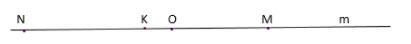 Vì M, N là hai điểm thuộc hai tia đối nhau nên ta có điểm O nằm giữa hai điểm M và N nên ta có: MN = ON + OM Thay số: OM = 5cm; ON = 7cm nên MN = 5 + 7 = 12 (cm)Vậy MN = 12cm.b. Vì K là trung điểm của đoạn MN nên ta có: KM = KN = MN: 2 = 12: 2 = 6 (cm)Trên cùng mặt phẳng có bờ là tia đối của tia Om, ta có MO < MK (5 < 6) nên điểm O nằm giữa hai điểm M và K nên OK + OM = KM Thay số: KM = 6 cm; OM = 5 cm, ta có:OK + 5 = 6OK = 6 – 5 = 1 (cm)Vậy MK = 6cm; OK = 1cm.c. Trên nửa mặt phẳng có bờ là tia đối của tia Om có: OK < ON (do 1 < 7) nên K thuộc tia ON.-/-Vậy là trên đây Đọc tài liệu đã hướng dẫn các em hoàn thiện phần giải toán 6: Bài 8.21 trang 57 Toán lớp 6 Tập 2 Kết nối tri thức. Chúc các em học tốt.